COMMENT INTÉGRER LES ÉCRITS DE TRAVAIL DANS LES DIFFÉRENTES ACTIVITÉS LANGAGIÈRES?1- COMMENT INTÉGRER LES ÉCRITS DE TRAVAIL AUX ACTIVITÉS DE COMPRÉHENSION DE L’ORAL?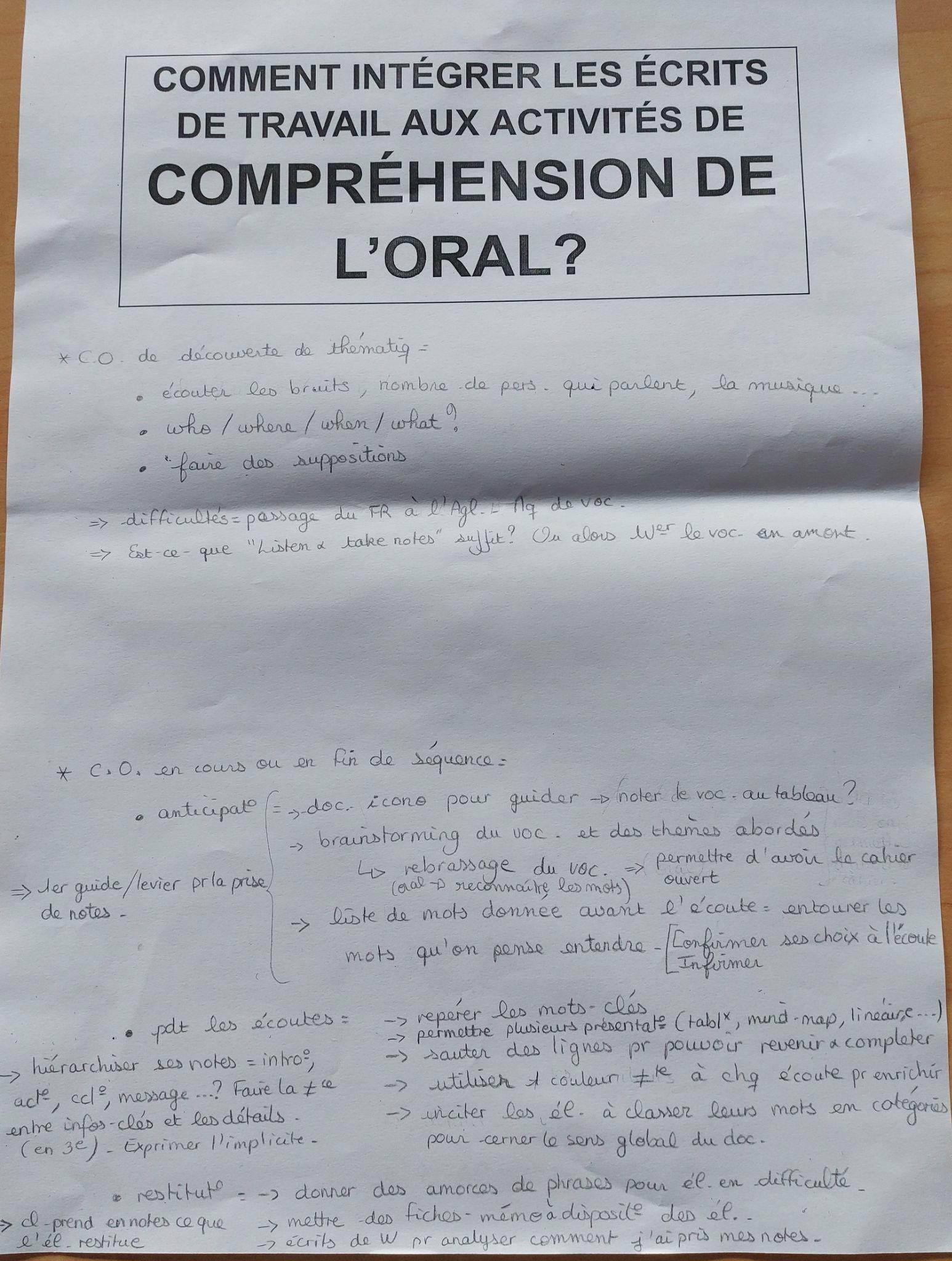 2- COMMENT INTÉGRER LES ÉCRITS DE TRAVAIL AUX ACTIVITÉS DE COMPRÉHENSION DE L’ÉCRIT?  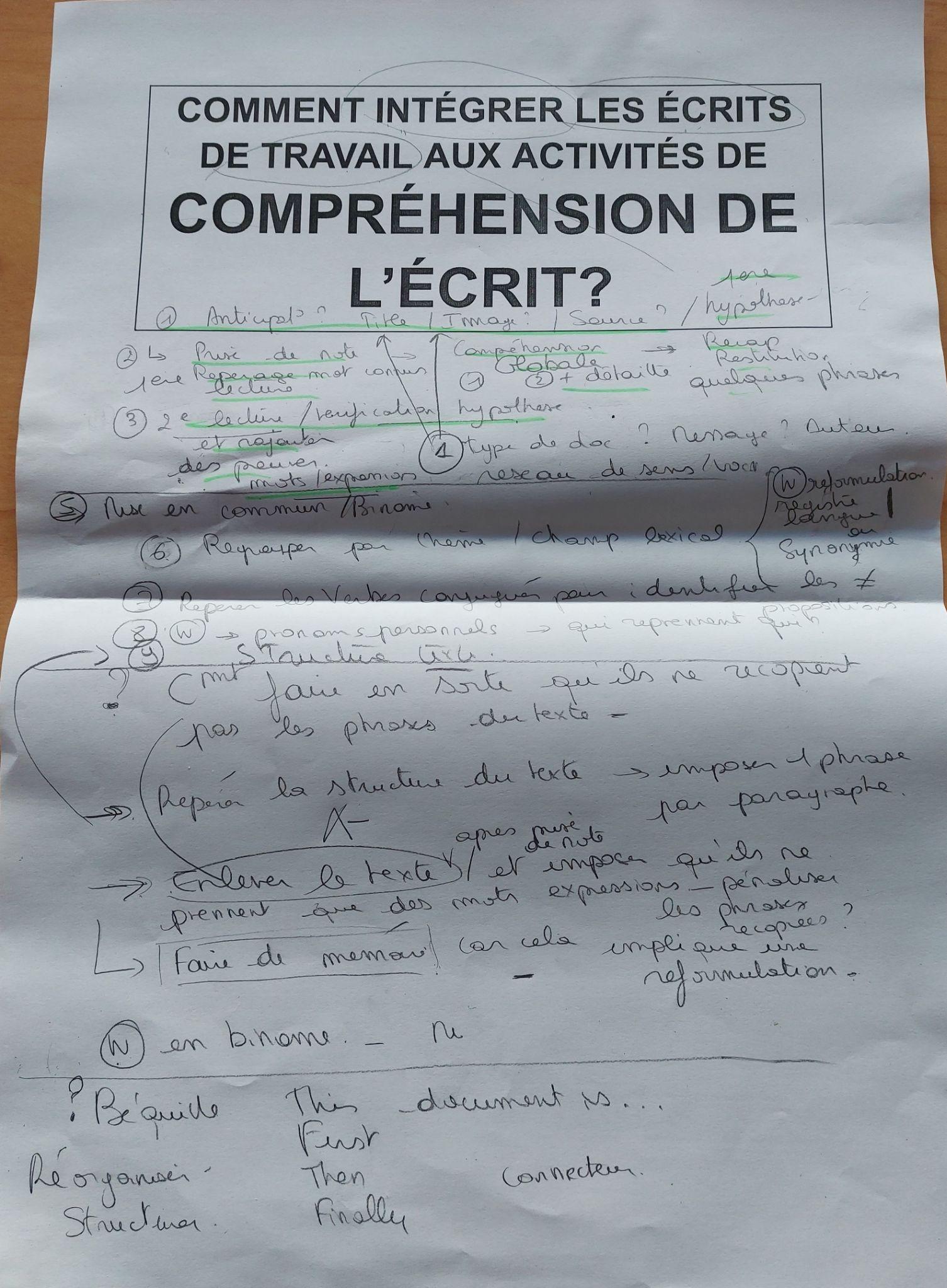 3-COMMENT INTÉGRER LES ÉCRITS DE TRAVAIL AUX ACTIVITÉS D’EXPRESSION ORALE EN CONTINU? 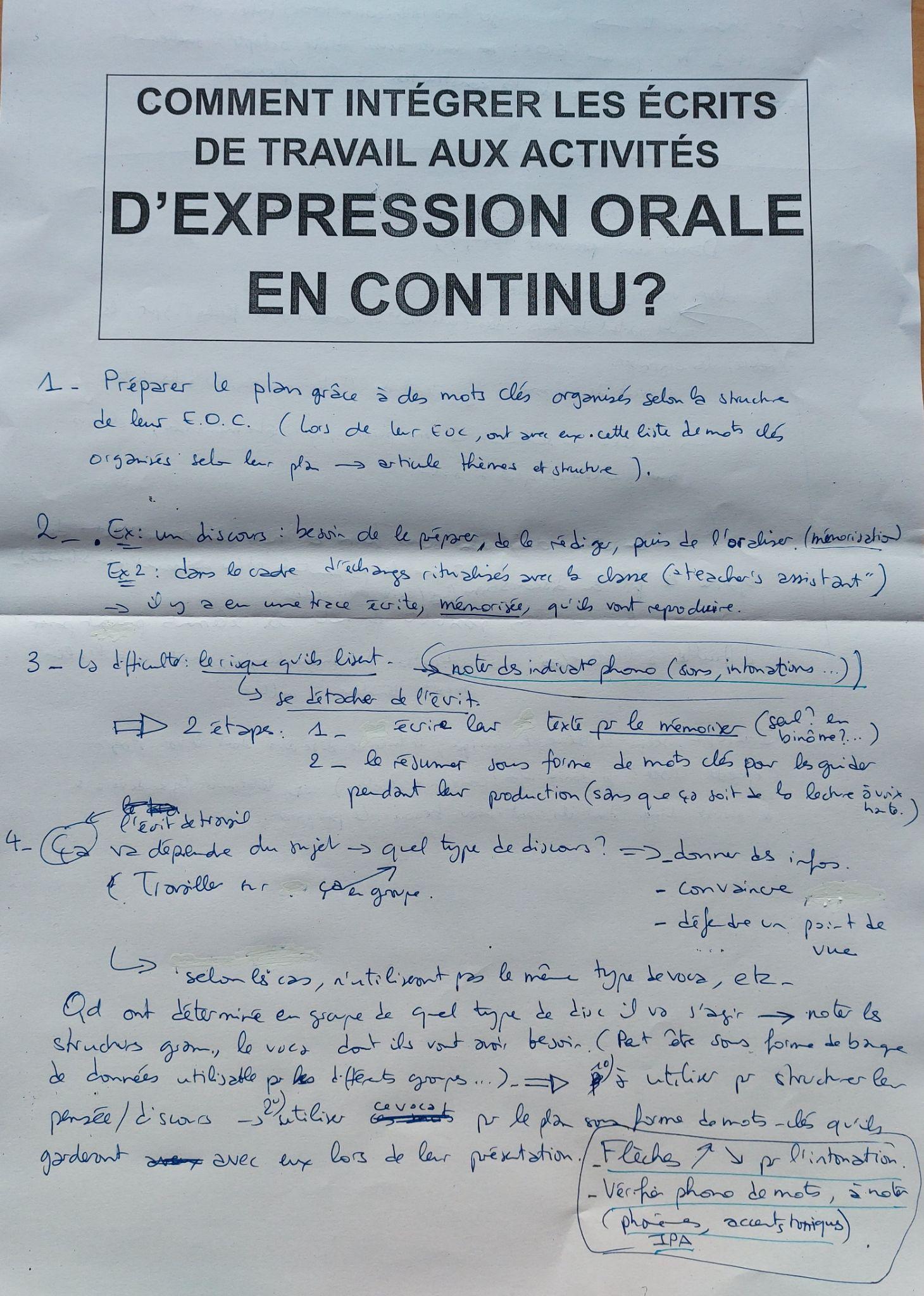 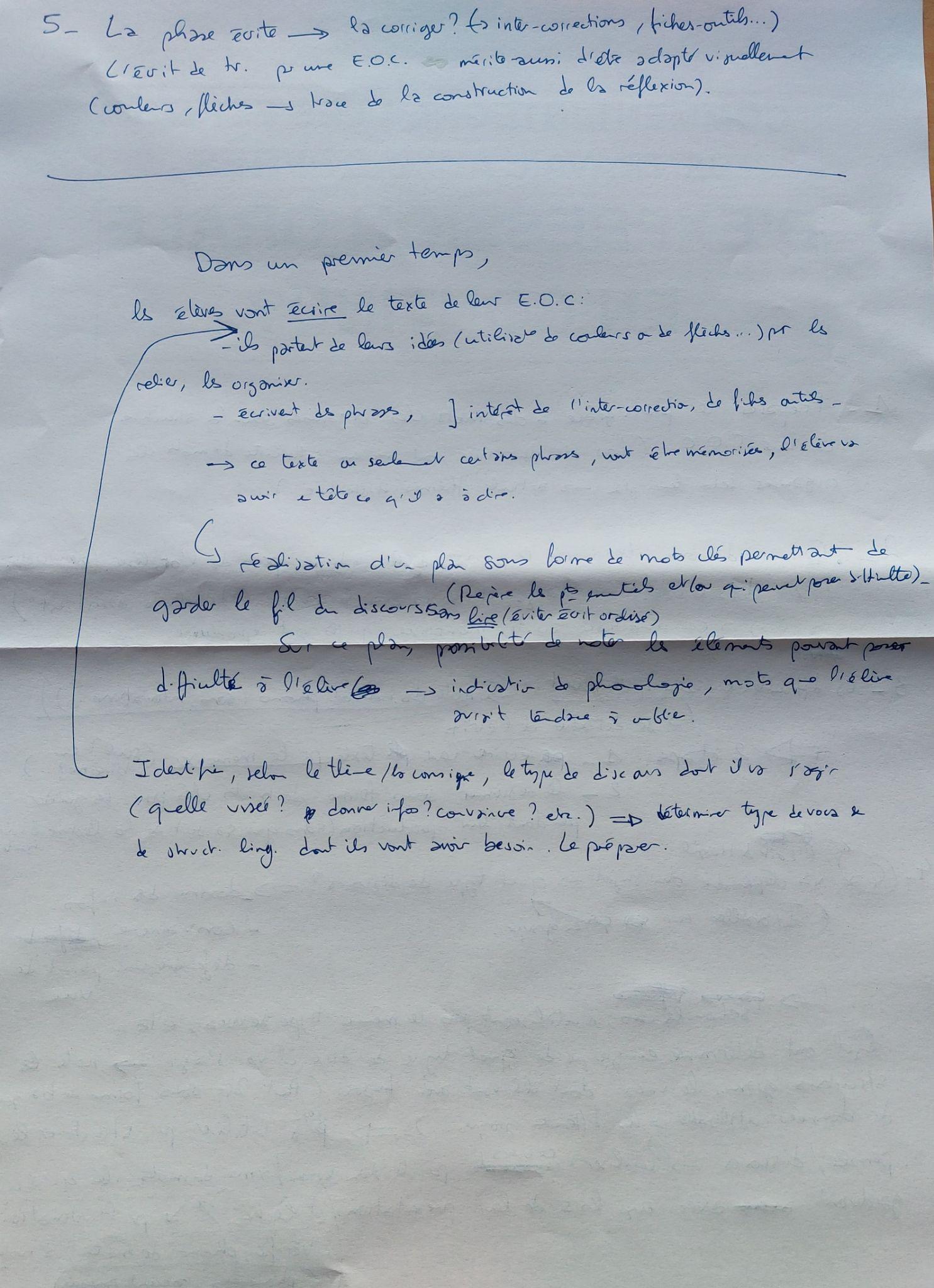 4-COMMENT INTÉGRER LES ÉCRITS DE TRAVAIL AUX ACTIVITÉS D’EXPRESSION ORALE EN INTERACTION? 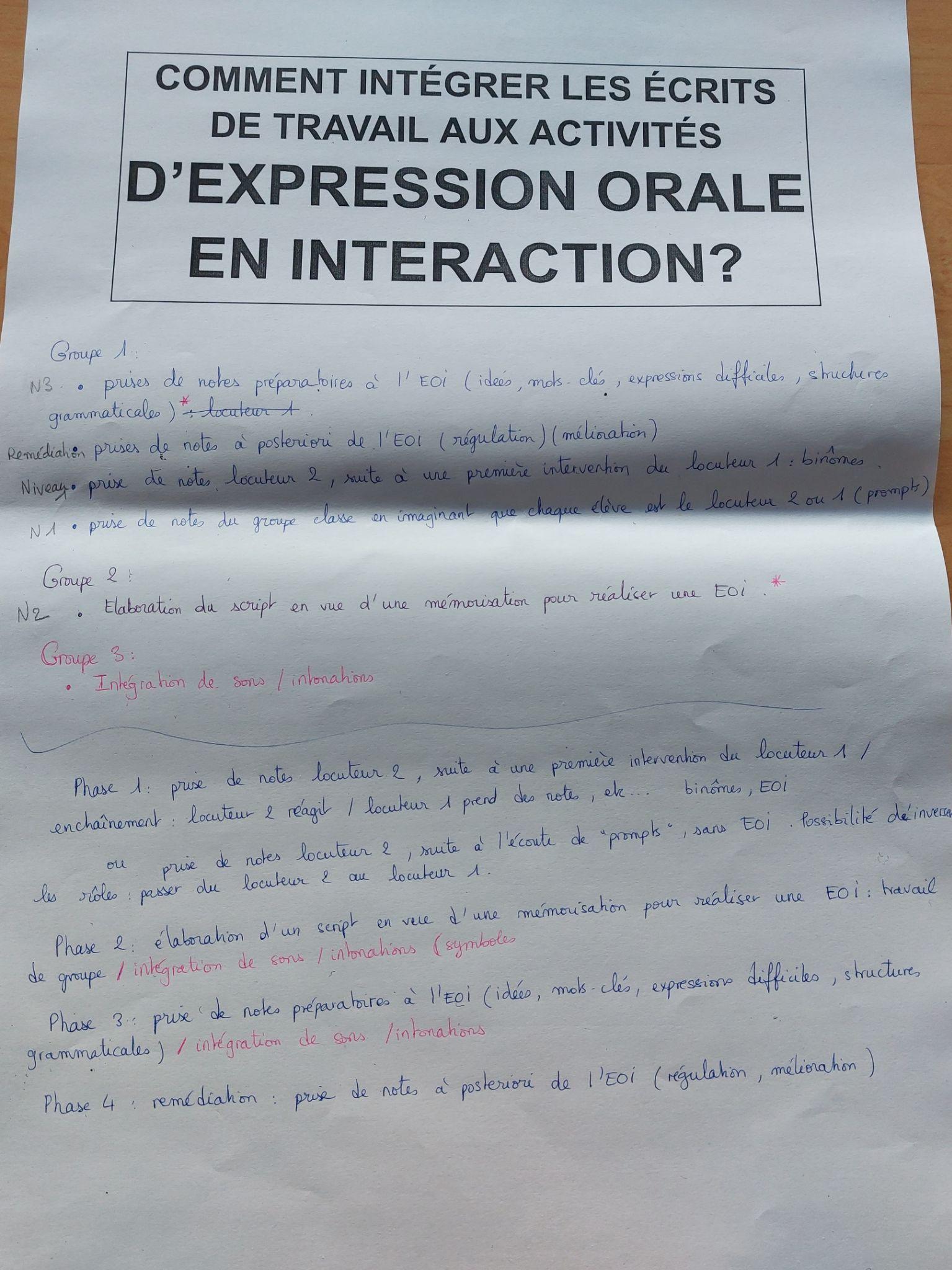 5-COMMENT INTÉGRER LES ÉCRITS DE TRAVAIL AUX ACTIVITÉS D’EXPRESSION ÉCRITE? 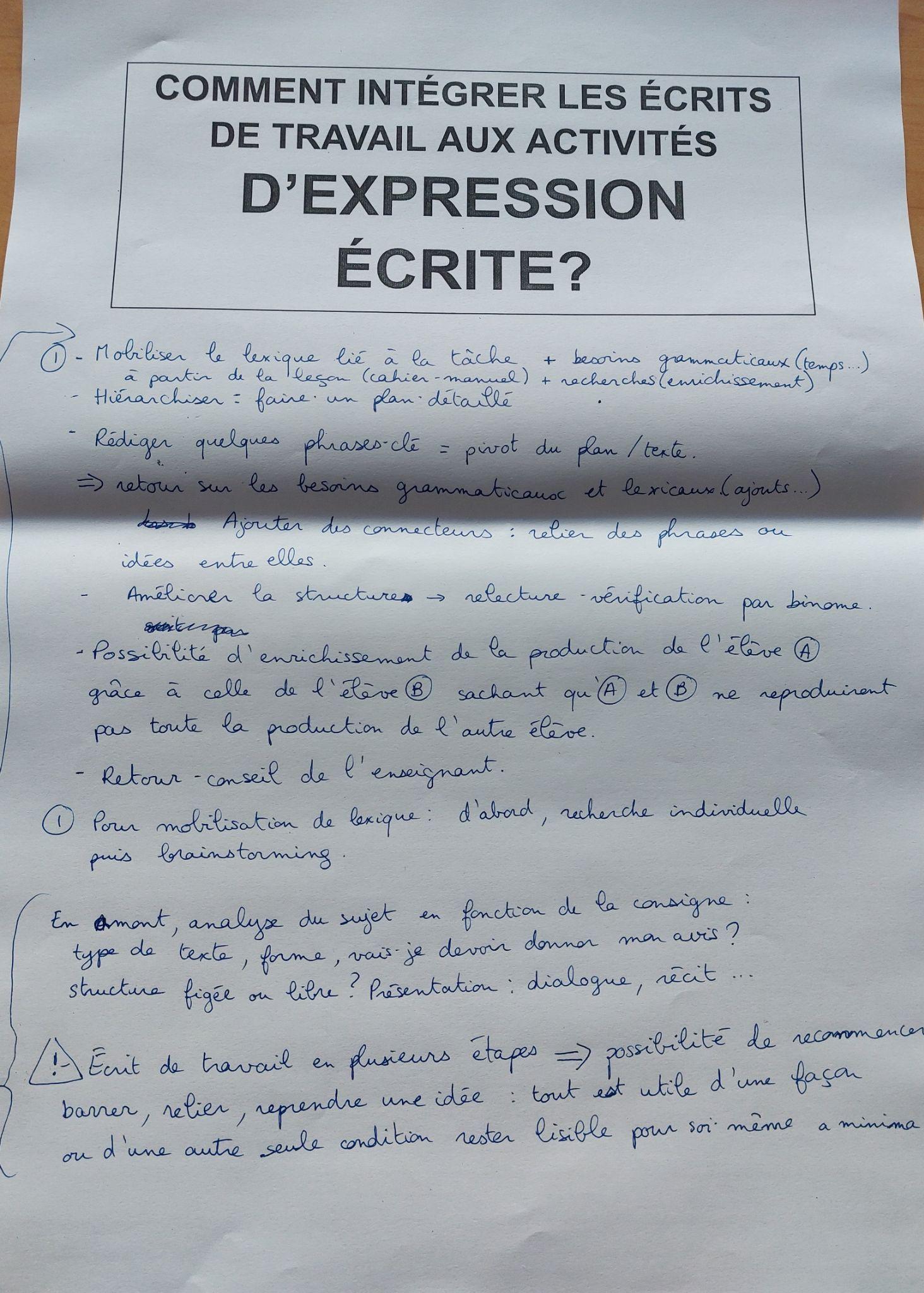 